Про зміни у групі 117.45, 510.33     Повідомляємо, що у зв’язку з виробничою необхідністю змінено склад групи 117.45 і час початку заняття , терміни і форму навчання не змінено.Група № 117.45    Учителі української мови і літератури, 20.05. - 23.05.2024 р. (очно-дистанційна форма навчання: 20.05. - 22.05. – дистанційно, з відривом від в-ва,  23.05. –очно, з відривом від в-ва).Назва курсу: 117 «Українська мова та література в 5-6 класах нової української школи: модель активного навчання»Куратор: Сенчишин Ярина БогданівнаКонтактний e-mail: yaryna_senchyshyn@ukr.net Контактний номер телефону: +38(098)8537954Початок заняття: 20 травня 2024 р. о 15.30 год    змінено на 10.00 годПокликання на перше заняття: https://us02web.zoom.us/j/89447565131pwd=WlhnWFBsazFvamY5dVZYaGNROFFiUT09Ідентифікатор конференції:  894 4756 5131Код доступу: 960893 Список групи додається.Навчання учителів, які були включені в гр.117.45, але обрали форму навчання “без відриву від виробництва”,  переноситься на осінь.У термінах навчання групи 510.33 допущено технічну помилку у формі навчання. Група № 510.33   Вчителі математики. 15.05.2024 – 05.06.2024 очно-дистанційна форма навчанняНазва курсу: 510 «Зацікавлення математикою через розвиток креативного та критичного мислення учнів»Куратор(ка): Бєлінська Інна ВікторівнаБуло 15.05.- 03.06., 05.06-  дистанційно, з відривом від в-ва; 04.06.2024- очно, з відривом від в-ваПовинно бути15.05.- 03.06., 05.06-  дистанційно, без відриву від в-ва; 04.06.2024- очно, з відривом від в-ваЗаступник директора      				                Микола КАЦЮБАВикон.: Ольга КАЛИЧАК Тел.:(032)2554048СписокГрупа № 117.45    Учителі української мови і літератури, 20.05. - 23.05.2024 р. (очно-дистанційна форма навчання: 20.05. - 22.05. – дистанційно, з відривом від в-ва,  23.05. –очно, з відривом від в-ва).Назва курсу: 117 «Українська мова та література в 5-6 класах нової української школи: модель активного навчання»Куратор: Сенчишин Ярина БогданівнаКонтактний e-mail: yaryna_senchyshyn@ukr.net Контактний номер телефону: +38(098)8537954Початок заняття: 20 травня 2024 р. о 10:00Покликання на перше заняття: https://us02web.zoom.us/j/89447565131pwd=WlhnWFBsazFvamY5dVZYaGNROFFiUT09Ідентифікатор конференції:  894 4756 5131Код доступу: 960893Список учителів української мови та літератури навчання яких перенесено на осінь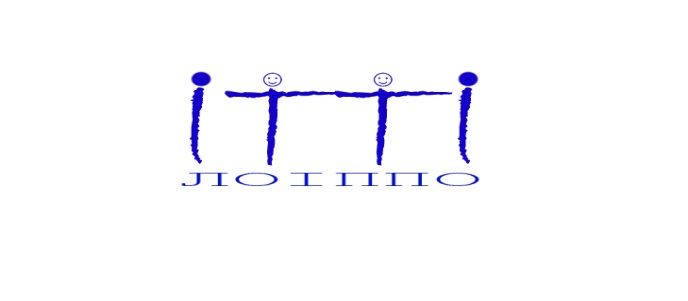 КОМУНАЛЬНИЙ ЗАКЛАД ЛЬВІВСЬКОЇ ОБЛАСНОЇ РАДИ«ЛЬВІВСЬКИЙ ОБЛАСНИЙ ІНСТИТУТ ПІСЛЯДИПЛОМНОЇ ПЕДАГОГІЧНОЇ ОСВІТИ»(КЗ ЛОР ЛОІППО)вул.  Огієнка, 18а,  м. Львів‚ 79007‚   тел./факс +38 (032) 255 38 30,  e-mail: loippo@ukr.net,     loippo.lviv.uaКод ЄДРПОУ 02139736вул.  Огієнка, 18а,  м. Львів‚ 79007‚   тел./факс +38 (032) 255 38 30,  e-mail: loippo@ukr.net,     loippo.lviv.uaКод ЄДРПОУ 02139736Від   _15.04.2024  № 26_/11_На №                                              Керівникам органів управління освітою  територіальних громад        Керівникам закладів та установ                                      освітиЧирикЛюбовМиколаївнаВО Східницької СР Рибницький ЗЗСО І-ІІ р. Східницької СР БіжкоЛюдмилаЯрославівнаВО Сихівського та Личаківського районів УО ДР ЛМРСЗШ №90 міста ЛьвоваФігураНадіяСтепанівнаобл.підпорядкуванняКЗ ЛОР "Винниківська загальноосвітня санаторна школа І-ІІІ ст. "КуликСвітланаБогданівнаВО Новояричівської СРЗЗСО I-II cт. та дошкільної освіти с.РуданціКарплюкНадіяДмитрівнаВО Сихівського та Личаківського районів УО ДР ЛМРЛіцей №8ГовдишЯрославаЯрославівнаВО Славської СРНижньорожанківський ЗЗСО І-ІІ ст.КіральМаріяЯрославівнаВО Славської СРСлавський ЗЗСО І-ІІІ ст.ЛяхОльгаІванівнаВО Славської СРЛавочненський ЗЗСО І-ІІ ст. №1 ЛукаЛесяІванівнаВO Солонківської СРЗубрянський ліцейПігійОксанаІванівнаВO Солонківської СРЗубрянський ліцейСтарчакОксанаЗінонівнаВO Солонківської СРЗубрянський ліцейБерезюкМар’янаМиронівнаВО Новороздільської МРНовороздільський ЗЗСО І-ІІІ ст. №5 ЗозуляЛюбаАнатоліївнаВО Новороздільської МРНовороздільський ЗЗСО І-ІІІ ст. №5 РибчукЛюбовСтепанівнаВО Новороздільської МРНовороздільський ЗЗСО І-ІІІ ст. №5 ЛитвинМартаМихайлівнаВО Красненської СР Петричівська філія І-ІІ ст. Красненського ОЗЗСО І-ІІІ ст. №1КітОлександраМиронівнаВО Добромильської МРЗЗСО І-ІІ ст. с. Боневичі БіжикНадіяІванівнаВО Боринська СРБоберківський ЗЗСО І-ІІІ ст.-ЗДО ІванчинаНаталіяПетрівнаВО Сокальської МРВолицька ЗОШ І-ІІІ ст.КраскаЮліяТеодорівнаВО Сокальської МРПереспівська гімназіяСинявськаІринаМиколаївнаВО Галицького та Франківського районів УО ДР ЛМР Ліцей №51 ім. Івана ФранкаІвашківОльгаІванівнаВО Перемишлянської МРКорелицький ЗЗСО  І-ІІ ступенів Перемишлянської міської ради Львівського району Львівської областіЗарічнаОксанаМихайлівнаВО Стрийської МР	Стрийська ЗОШ І-ІІІ ст. №10 Стрийської МР МисишинОксанаМихайлівнаВО Стрийської МРСтрийська ЗОШ І-ІІІ ст. №10 Стрийської МР ПуцилоМар’янаВасилівнаВО Стрийської МРСтрийська ЗОШ І-ІІІ ст. №10 Стрийської МР УшакЛідіяВасилівнаВО Стрийської МРСтрийська ЗОШ І-ІІІ ст. №10 Стрийської МР ЛапшинЛюбовЗеновіївнаВО Стрийської МРСтрийська гімназія ім. Василя Стасюка Стрийської МР МазурТетянаВасилівнаВО Стрийської МРСтрийська гімназія ім. Василя Стасюка Стрийської МР МикитчакМар’янаРусланівнаВО Стрийської МРСтрийська гімназія ім. Василя Стасюка Стрийської МР ФрейЛесяМиколаївнаВО Стрийської МРСтрийська гімназія ім. Василя Стасюка Стрийської МР СкоропадБогданаСтефанівнаВО Стрийської МРСтрийська гімназія ім. Івана Баранича ГеринЛюбовВасилівнаВО Стрийської МРПодорожненський ліцей ГеринНадіяЯрославівнаВО Стрийської МРСтрийський ліцей ім. Івана ФранкаСинютаНаталіяВіталіївнаВО Стрийської МРСтрийський ліцей ім. Івана ФранкаВасиленкоРусланаВолодимирівнаВО Стрийської МРУгерський ліцейБерезаЮліяВіталіївнаВО Стрийської МРСтрийський ліцей №6ШабанМаріяБогданівнаВО Стрийської МРХодовицька гімназіяГнатковськаМаріяМиколаївнаВО Стрийської МРОлексицька гімназіяКапустинськаІринаСтепанівнаВО Стрийської МРОлексицька гімназіяГнатикЛарисаМихайлівнаВО Стрийської МРЗагірненська гімназія БєганОксанаВолодимирівнаВО Стрийської МРДобрянська гімназія ЯнкоОксанаЄвгенівнаВО Стрийської МРДашавський ліцейЧубкоУлянаМаркіянівнаВО Стрийської МРЛанівський ліцейГордінецьОксанаАндріївнаВО Козівської ТГЖупанський ЗЗСО І-ІІ ст.КелеманВікторіяМихайлівнаВО Козівської ТГЖупанський ЗЗСО І-ІІ ст.ПодолякХристинаЯрославівнаВО Ходорівської МРКЗЗСО I-III супенів №4 с. Бортники ім. ЗолотаряГанущакМаріяСтепанівнаВО Ходорівської МРКЗЗСО І-ІІ ст. №13 с. ВовчатичіДедьоІваннаВолодимирівнаВО Ходорівської МРКЗЗСО І-ІІІ ст. №8 с.Вибранівка